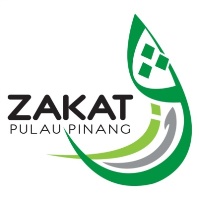 ZAKAT PULAU PINANG, MAJLIS AGAMA ISLAM NEGERI PULAU PINANGKENYATAAN TAWARAN SEBUTHARGA 2019KOD SEBUTHARGA: 18/2019Tawaran adalah dipelawa kepada pembekal-pembekal tempatan (keutamaan kepada PEMBAYAR ZAKAT DI ZAKAT PULAU PINANG) yang berdaftar dengan Kementerian Kewangan Malaysia (KKM), mempunyai Sijil Pendaftaran Bumiputera, berkelayakan dan berpengalaman untuk menyertai sebutharga bagi pembekalan perkhidmatan berikut:Maklumat SebuthargaNO. SEBUTHARGABUTIR-BUTIR TAWARANPENDAFTARAN KKMDOKUMENSEBUTHARGATARIKH DAN WAKTU TUTUP18/2019SEBUTHARGA BAGI MEMBEKAL, MEMASANG & MENYELENGGARA  MESIN HAEMODIALISIS UNTUK KEGUNAAN PUSAT HAEMODIALISIS ZAKAT, ZAKAT PULAU PINANG Kod Bidang220601:  Alat Kelengkapan Perubatan/Makmal ATAU050101:Peralatan Dan Kelengkapan HospitalATAU050102:Peralatan Dan Kelengkapan PerubatanATAU050103: Peralatan Untuk Orang Kurang Upaya Dan PemulihanDokumen Sebutharga boleh didapati secara percuma pada 20hb September, 2019(Jumaat)di No 4, Jalan Perda Selatan, Bandar Perda 14000 Bukit Mertajam Pulau Pinang27hb September 2019(Jumaat)12.00 TengahariALAMAT PENGHANTARAN TAWARANZakat Pulau Pinang, MAINPPNo.4, Jalan Perda Selatan, Bandar Perda,14000 Bukit Mertajam, Pulau Pinang.Telefon: 04-5498088/04-5498129ALAMAT PENGHANTARAN TAWARANZakat Pulau Pinang, MAINPPNo.4, Jalan Perda Selatan, Bandar Perda,14000 Bukit Mertajam, Pulau Pinang.Telefon: 04-5498088/04-5498129ALAMAT PENGHANTARAN TAWARANZakat Pulau Pinang, MAINPPNo.4, Jalan Perda Selatan, Bandar Perda,14000 Bukit Mertajam, Pulau Pinang.Telefon: 04-5498088/04-5498129ALAMAT PENGHANTARAN TAWARANZakat Pulau Pinang, MAINPPNo.4, Jalan Perda Selatan, Bandar Perda,14000 Bukit Mertajam, Pulau Pinang.Telefon: 04-5498088/04-5498129ALAMAT PENGHANTARAN TAWARANZakat Pulau Pinang, MAINPPNo.4, Jalan Perda Selatan, Bandar Perda,14000 Bukit Mertajam, Pulau Pinang.Telefon: 04-5498088/04-5498129Syarikat yang hanya mempunyai kod bidang berkaitan dan masih sah pendaftarannya sahaja akan diberi borang sebut harga.Kenyataan tawaran ini juga boleh dilihat di laman web rasmi Zakat Pulau Pinang, MAINPP www.zakatpenang.comDokumen Tawaran Sebut harga yang telah disempurnakan hendaklah dimasukkan ke dalam Peti Sebut harga mengikut tarikh dan tempat sebagaimana tertera di atas. Tawaran yang LEWAT TIDAK AKAN DIPERTIMBANGKAN.Zakat Pulau Pinang, MAINPP adalah tidak terikat untuk menerima tawaran terendah. Keputusan Sebut harga ini adalah MUKTAMAD dan sebarang surat-menyurat tidak akan dilayan.Syarikat yang hanya mempunyai kod bidang berkaitan dan masih sah pendaftarannya sahaja akan diberi borang sebut harga.Kenyataan tawaran ini juga boleh dilihat di laman web rasmi Zakat Pulau Pinang, MAINPP www.zakatpenang.comDokumen Tawaran Sebut harga yang telah disempurnakan hendaklah dimasukkan ke dalam Peti Sebut harga mengikut tarikh dan tempat sebagaimana tertera di atas. Tawaran yang LEWAT TIDAK AKAN DIPERTIMBANGKAN.Zakat Pulau Pinang, MAINPP adalah tidak terikat untuk menerima tawaran terendah. Keputusan Sebut harga ini adalah MUKTAMAD dan sebarang surat-menyurat tidak akan dilayan.Syarikat yang hanya mempunyai kod bidang berkaitan dan masih sah pendaftarannya sahaja akan diberi borang sebut harga.Kenyataan tawaran ini juga boleh dilihat di laman web rasmi Zakat Pulau Pinang, MAINPP www.zakatpenang.comDokumen Tawaran Sebut harga yang telah disempurnakan hendaklah dimasukkan ke dalam Peti Sebut harga mengikut tarikh dan tempat sebagaimana tertera di atas. Tawaran yang LEWAT TIDAK AKAN DIPERTIMBANGKAN.Zakat Pulau Pinang, MAINPP adalah tidak terikat untuk menerima tawaran terendah. Keputusan Sebut harga ini adalah MUKTAMAD dan sebarang surat-menyurat tidak akan dilayan.Syarikat yang hanya mempunyai kod bidang berkaitan dan masih sah pendaftarannya sahaja akan diberi borang sebut harga.Kenyataan tawaran ini juga boleh dilihat di laman web rasmi Zakat Pulau Pinang, MAINPP www.zakatpenang.comDokumen Tawaran Sebut harga yang telah disempurnakan hendaklah dimasukkan ke dalam Peti Sebut harga mengikut tarikh dan tempat sebagaimana tertera di atas. Tawaran yang LEWAT TIDAK AKAN DIPERTIMBANGKAN.Zakat Pulau Pinang, MAINPP adalah tidak terikat untuk menerima tawaran terendah. Keputusan Sebut harga ini adalah MUKTAMAD dan sebarang surat-menyurat tidak akan dilayan.Syarikat yang hanya mempunyai kod bidang berkaitan dan masih sah pendaftarannya sahaja akan diberi borang sebut harga.Kenyataan tawaran ini juga boleh dilihat di laman web rasmi Zakat Pulau Pinang, MAINPP www.zakatpenang.comDokumen Tawaran Sebut harga yang telah disempurnakan hendaklah dimasukkan ke dalam Peti Sebut harga mengikut tarikh dan tempat sebagaimana tertera di atas. Tawaran yang LEWAT TIDAK AKAN DIPERTIMBANGKAN.Zakat Pulau Pinang, MAINPP adalah tidak terikat untuk menerima tawaran terendah. Keputusan Sebut harga ini adalah MUKTAMAD dan sebarang surat-menyurat tidak akan dilayan.